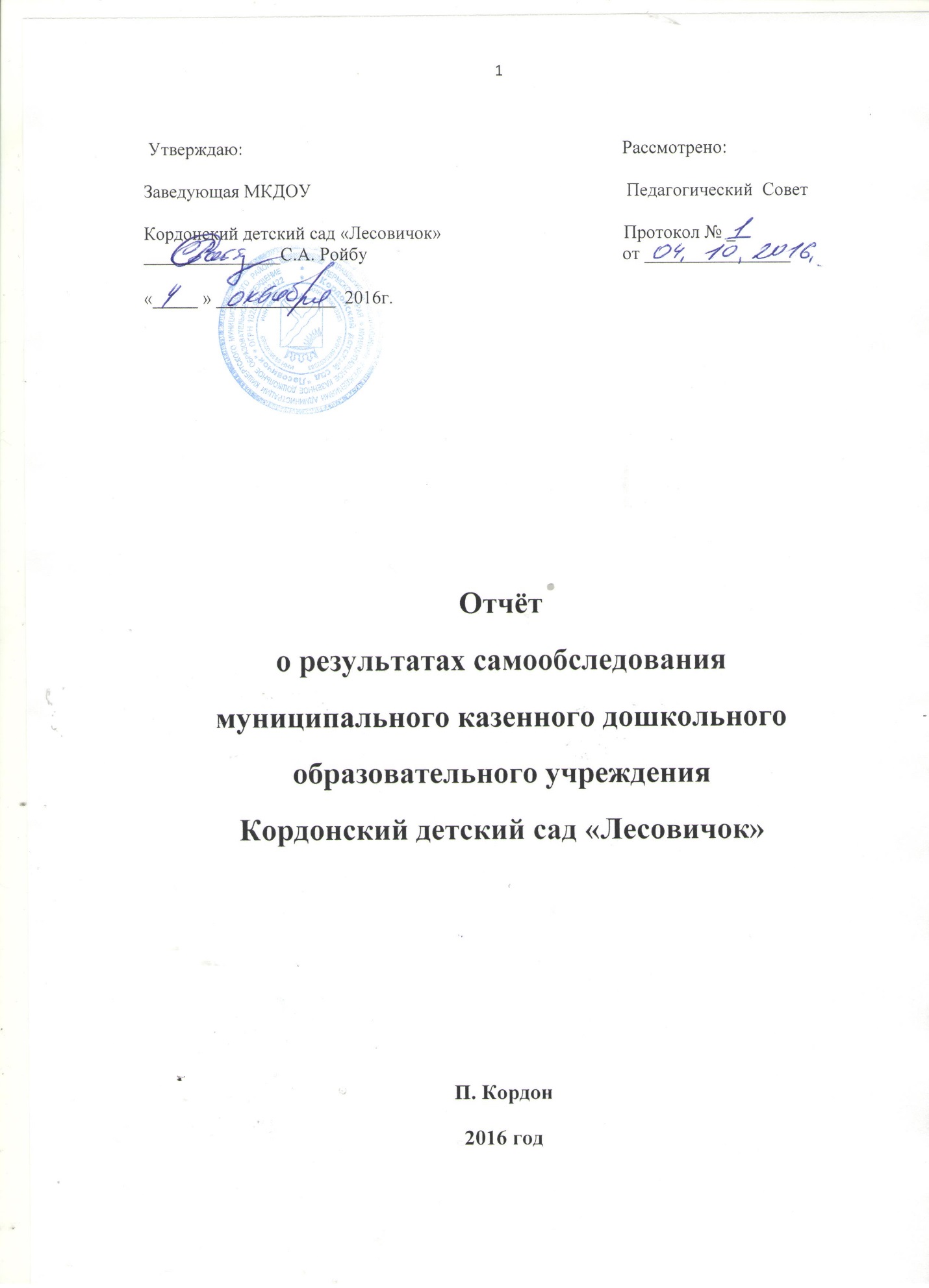 Отчет о результатах самообследованияМКДОУ Кордонский детский сад «Лесовичок»1.Общая характеристика образовательного учрежденияПолное наименование: Муниципальное казенное дошкольное образовательное учреждениеКордонский детский сад «Лесовичок»Сокращенное наименование: МКДОУКордонский детский сад «ЛесовичокТип: Дошкольное образовательное учреждениеВид: Детский сад общеразвивающего видаФорма собственности: муниципальная казеннаяУчредителем образовательного учреждения является:Администрация Кишертского муниципального района Пермского краяЛицензия на осуществление образовательной деятельности: Серия 59Л01 № 0002659 регистрационный номер №4775 от 21 декабря 2015года.Координатор деятельности: Управление образования Кишертского муниципального районаМесто нахождения: 617625 Пермский край Кишертский район п.Кордон ул.Советская,2аЗаведующий: Ройбу Светлана АлексеевнаАдрес электронной почты:lesovicok@mail.ruтелефон: 8 (34)-252-97-522Год ввода в эксплуатацию – 1989 годПроектная мощность –110 местРежим работы: пятидневная рабочая неделя, 10,5 часовой режим пребывания детей с 7.30до 18.00ч.Количество групп-  3, из них:Группа раннего возраста (1,5-3года) – 16 детей;Разновозрастная группа (3 – 5 лет) –23 ребенка;Разновозрастная группа (5 – 7 лет) – 25 детейДошкольное учреждение укомплектовано детьми на 100%, что соответствует нормативам наполняемости групп.  2. Результаты анализа показателей деятельностиЦелями проведения самообследования ДОУ являются обеспечение доступности и открытости информации о деятельности ДОУ, подготовка отчета о результатах самообследования. В процессе самообследования были проведены оценка образовательной деятельности, системы управления ДОУ, содержания и качества подготовки воспитанников, организация воспитательно-образовательного процесса, анализ движения воспитанников, качества кадрового, учебно-методического, библиотечно-информационного обеспечения, материально-технической базы, функционирования внутренней системы оценки качества образования, анализ показателей деятельности ДОУ. Анализ показателей деятельности свидетельствует о хорошей результативности ДОУ в предоставлении образовательных услуг.МКДОУКордонский детский сад «Лесовичок» функционирует  в соответствии с законодательством РФ:·  Закон «Об образовании в Российской Федерации» 273-ФЗ от 29.12.2012 ;·  СанПиН 2.4.1.3049-13, утвержденные постановлением главного санитарного врача от 15.05.2013 N 26 «Санитарно-эпидемиологических требований к устройству, содержанию и организации режима работы дошкольных образовательных учреждений»;·  Федеральный государственный образовательный стандарт дошкольного образования, утв. Приказом Минобрнауки России от 17.10.2013 №1155 ;- Устав МКДОУ Кордонский детский сад «Лесовичок».Кадровое обеспечение является одним из приоритетных направлений деятельности дошкольного образовательного учреждения. Систематически проводится анализ качественного и количественного состава педагогических кадров дошкольного учреждения.Сведения об образовании и стаже педагогических кадров  На конец учебного года отмечается 100% прохождение педагогами КПК по проблеме реализации ФГОС ДО.Мониторинг самооценки педагогов по направлениям профессиональной деятельности.Наиболее высокие результаты работы в 2015-2016 учебном году были достигнуты по направлениям: «Развитие игровой деятельности», «Взаимодействие с детьми».Анализ результатов Опросника мотивации (по В.К. Гербачевскому)  показал, что превалируют у педагогов такие компоненты мотивационной структуры, как «Значимость результатов» (97%), «Оценка уровня достигнутых результатов» (88%)  и «Познавательный мотив»(56%). Отсутствуют мотивы «Волевое усилие» и «Смена видов деятельности», что свидетельствует о желании рефлексии.Результаты определения модели взаимодействия воспитателя с детьми (по М.В.Крулехт):-умеренная ориентация на личностную модель взаимодействия с детьми-  14%;- выраженная ориентация на личностную модель взаимодействия с детьми-   86%.Уровень своих достижений педагоги доказывают, участвуя в методических мероприятиях разного уровня (РМО, ДОУ).Участие педагогов в методической работеСистема управления ДОУУправление ДОУ осуществляется в соответствии с законом «Об образовании в РФ» и Уставом ДОУ на основе принципов единоначалия и самоуправления.Непосредственное управление деятельностью МКДОУ осуществляется заведующим Ройбу Светланой Алексеевной, образование высшее педагогическое, общий трудовой стаж работы – 30лет, в данной должности - 30 лет.Заведующий осуществляет непосредственное руководство детским садом и несет ответственность за деятельность учреждения.Организационно-правовое обеспечение деятельности образовательного учрежденияУчреждение является юридическим лицом, имеет печать, штамп.Все нормативные локальные акты в части содержания образования, организации образовательного процесса в учреждении имеются в наличии.МКДОУ Кордонский детский сад «Лесовичок» функционирует на основе Устава (редакция 2015 г.)Структура управленияФормами самоуправления дошкольного учреждения, обеспечивающими государственно-общественный порядок управления, являются Совет педагогов, общее собрание трудового коллектива. Порядок выборов, деятельности органов самоуправления определяются Уставом МКДОУ и регламентируются локальными актами.Вывод: В ДОУ создана структура управления в соответствии с целями и содержанием работы учреждения.Оценка образовательной деятельности МКДОУ Кордонский детский сад «Лесовичок»" реализует комплексную программу М.А.Васильевой  «Программой воспитания и обучения в детском саду», дополняя ее парциальными программами и методическими разработками.Программно-методическое обеспечение образовательного процесса МКДОУ «Кодонский детский сад «Лесовичок»Основные задачи Учреждения:- охрана жизни и укрепление физического и психического здоровья детей;-обеспечение познавательно-речевого, социально-личностного, художественно-эстетического и физического развития детей;- воспитание с учетом возрастных категорий детей гражданственности, уважения к правам и свободам человека, любви к окружающей природе, Родине, семье;-оказание консультативной и методической помощи родителям (законным представителям) по вопросам воспитания, обучения и развития детей.Основная образовательная программа дошкольного образования ДОУ реализуется в полном объеме.Осуществление образовательного процесса с дошкольниками как организация специфически детских видов деятельности (игровой, двигательной, коммуникативной, познавательно-исследовательской, чтения (восприятия) художественной литературы, продуктивной, музыкально-художественной, трудовой)» соответствует предъявляемым требованиям.Проектирование образовательного процесса осуществляется через описание специфически детских видов деятельности. Педагоги стремятся органично интегрировать различные виды детской деятельности в рамках одной образовательной ситуации (темы недели, проекта).Представленные в образовательном процессе формы взаимодействия с детьми полностью соответствуют возрастным возможностям детей, учитывают детские интересы и потребности, стимулируют детей на проявление инициативности, активности и самостоятельности.Воспитатели достаточно хорошо осведомлены об психофизиологических особенностях детей в группе, при организации воспитательно-образовательного процесса, подборе методических пособий, игр и игровых материалов учитывают особенности психических процессов, эмоциональной и волевой сферы ребенка.Качество образования воспитанников определяется на основе мониторинга (педагогической диагностики развития детей).Результативность выполнения основной образовательной программыСогласно результатам мониторинга освоения детьми образовательной программы, программа усвоена в целом по ДОУ на 90%.  Наибольший процент усвоения программы по образовательным областям «Физическое развитие» (90%) и «Художественно-эстетическое» 90%. Наименьшим уровнем усвоения программы, в процентном соотношении, отмечены такие образовательные области, как «Речевое развитие» и «Социально-коммуникативное» 85%.Наши дети имеют следующие результаты в достижении целевых ориентиров по линиям развитияВыводы: Анализ  выполнения программы  показал,   что у детей наблюдается положительная динамика в развитии. Но уровень развития детей по образовательным областям средний.  имеются проблемы в речевом развитии (связная речь, звукопроизношение) и социально-коммуникативном.  Поэтому, в следующем учебном году обратить внимание на всех этапах дошкольного детства на разделы :1.Речевое развитие детей;2.Социально- коммуникативное развитие детейМониторинг готовности  детей подготовительной к школе группы  показал, что из 13 детей  готовы к обучению в школе – 13 детей ( Тестовые задания по Керну –Иерасеку)Не готовы – 0 5 детей – школьная зрелость (3-5 баллов)8 детей – средняя школьная зрелость (6-9 баллов)Анализируя результаты мониторинга детского развития, можно отметить, что в целом по ДОУ преобладает достаточный уровень развития у воспитанников интегративных качеств.Мониторинг развития интегративных качеств.1 - Физическое развитие2 - Любознательность, активность3 - Эмоциональность, отзывчивость4 - Овладение средствами общения и способами взаимодействия со взрослыми5 - Способность управлять своим поведением и планировать действия6 - Способность решать интеллектуальные и личностные задачи7 - Представления о себе, семье, обществе, государстве, мире и природе8 - Овладение предпосылками учебной деятельности В целом по ДОУ наибольший процент развития принадлежит таким  интегративным качествам, как «любознательность, активность» (90%), «эмоциональность, отзывчивость» (90%), наименьший – «способность решать интеллектуальные и личностные задачи» (70%).Полученные результаты диагностического обследования позволили уточнить направления образовательной работы с конкретным ребенком и выявить степень эффективности взаимодействия педагога и ребенка в рамках образовательного процесса детского сада с целью освоения основной общеобразовательной программы дошкольного образования.Проведенная работа показала: всю свою профессиональную деятельность (взаимодействие с детьми, сотрудничество с родителями, взаимодействие всех специалистов) педагоги строят согласно реализуемым программам, которые являются основой для перспективного и календарно - тематического планирования. В педагогическом процессе используется фронтальная, подгрупповая и индивидуальные формы работы с детьми, обеспечивающие максимальное поддержание интереса дошкольников к деятельности и психологический комфорт.Организация воспитательно-образовательного процессаВоспитательно-образовательный процесс организован в соответствии с федеральным образовательным стандартом ДО, основной образовательной программой дошкольного образования, санитарно-эпидемиологические требованиями к устройству, содержанию и организации режима работы в дошкольных организациях.Воспитательная работа с детьми проводится по всем направлениям в соответствии со структурой личности ребенка. Режимные моменты, игра, образовательная деятельность, праздники, досуги и другие мероприятия. Все виды жизнедеятельности ребенка в саду способствуют гармоничному развитию всех его сфер.Большую роль в оптимизации воспитательно-образовательного процесса играет повышение профессиональной грамотности педагогов в области основ дошкольной психологии. Работа проводится в виде семинаров, круглых столов, индивидуальных собеседований педагогических советов и других форм.ДОУ соблюдаются санитарно-гигиенические нормы, предъявляемые к содержанию детей дошкольного возраста, создана современная, эстетически привлекательная предметно-развивающая среда, активно используются инновационные методы, средства и формы дошкольного образования, созданы комфортные условия для прогулок детей, развития двигательной активности на воздухе.В ДОУ обеспечивается поддержание благоприятного микроклимата, психологической комфортности в детском коллективе.Взаимодействие с родителями коллектив ДОУ строит на принципе сотрудничества. 
При этом решаются приоритетные задачи:повышение педагогической культуры родителей;приобщение родителей к участию в жизни детского сада;изучение семьи и установление контактов с ее членами для согласования воспитательных воздействий на ребенка.  Для решения этих задач используются различные формы работы:групповые родительские собрания, консультации;проведение совместных мероприятий для детей и родителей;анкетирование;наглядная информация;показ занятий для родителей;выставки совместных работ;посещение открытых мероприятий и участие в них;заключение договоров с родителями вновь поступивших детейПедагогическое образование родителей (или законных представителей) воспитанников осуществляется как традиционными методами через наглядные пособия, стенды, беседы, консультации, родительские собрания, так и с помощью современных средств информатизации (сайт ДОУ, электронная почта ДОУ).В 2015-2016 уч.г. в конкурсах различного уровня приняли участие все педагоги детского сада.Участие в конкурсном движении педагогов детского садаАнализ участия педагогов в  методической работе и конкурсном движении показывает достаточную активность педагогов  в решении задач, направленных на внедрение стандарта.Качество учебно-методического обеспеченияАнализ соответствия оборудования и оснащения методического кабинета принципу необходимости и достаточности для реализации ООП ДО показал, что в методическом кабинете достаточно полно представлено научно-методическое оснащение образовательного процесса дошкольного учреждения, оформлены разделы, согласно основным направлениям ФГОС ДО (физическое развитие, речевое развитие, познавательное развитие, художественно-эстетическое развитие, социально-коммуникативное развитие), обобщен материал, иллюстрирующий лучший педагогический опыт работников ДОУ.В методическом кабинете созданы условия для возможности организации совместной деятельности педагогов. Однако кабинет не достаточно оснащен всем необходимым техническим и компьютерным оборудованием.Учебно-методическое обеспечение недостаточное, но постепенно пополняется.Качество материально-технической базыУчреждение постоянно работает над укреплением материально-технической базы.Территория детского сада,площадью4828кв.м, достаточна для организации прогулок и игр воспитанников на открытом воздухе. Каждая возрастная группа имеет свой участок. Все участки имеют свои цветники. Клумбы, и зеленые насаждения на территории позволяют расширять и углублять знания детей о природе родного края, проводить с воспитанниками наблюдений, опытно-экспериментальную работу, организацию труда в природе. На прогулочных площадках имеется игровое и спортивное оборудование. Для защиты воспитанников от солнца и осадков на территории установлены  веранды. Игровые площадки оборудованы игровыми сооружениями.На всех прогулочных участках имеются экологические тропы здоровья.В 2015-2016 учебном году были проведены следующие работ:произведены работы по благоустройству территории: покраска спортивного и игрового оборудован, завоз песка;методический кабинет пополнен дидактическими и методическими пособиями;приобретена детская художественная литература в группы.Анализ оснащения средствами ТСО показал, что все технические средства обучения, имеющиеся в дошкольном учреждении (DVD-проигрыватели – 2 шт., медиа проектор с экраном (на штативе)), соответствуют санитарно-гигиеническим нормам и требованиям, техническое оборудование имеет все необходимые документы и сертификаты качества и используются в соответствии с принципом необходимости и достаточности для организации образовательной работы.Оценка медико-социального обеспеченияМедицинский кабинет есть,  но не проводится процедура лицензирования.  Заключен договор с ЦРБ о сотрудничестве.Ежегодно проводится осмотры специалистами ЦРБ и постоянно( по мере необходимости) медицинским персоналом ФАПа.Питание воспитанников дошкольного образовательного учреждения осуществляют штатные работники (повар и кухонный рабочий).Блюда готовятся согласно технологических карт установленного образца. Пищеблок в основном оснащён необходимым для приготовления пищи оборудованием и уборочным инвентарём. Для обеспечения преемственности питания родители информированы об ассортименте питания ребенка, вывешено меню на время пребывания ребенка в ДОУ.Особое внимание уделяется контролю за качеством и срокам реализации поставляемых продуктов: наличие сертификатов, соблюдение товарного качества, условий хранения. Организация питьевого режима соответствует требованиям СанПиН, детям выдается кипяченая вода. В ежедневный рацион детей включатся овощи, мясо, молочные продукты. Проводится С-витаминизация третьего блюда. Анализ выполнения норм питания проводится ежемесячно. Меню обеспечивает:-  сбалансированность детского питания;-  удовлетворенность суточной потребности детей в белках, жирах и углеводах;-  суточные нормы потребления продуктов.Контроль за организацией питания осуществляется ежедневно.Количество и соотношение возрастных групп детей в образовательном учреждении определено учредителем, исходя из их предельной наполняемости и гигиенического норматива площади на одного ребенка в соответствии с требованиями санитарно-эпидемиологических правил и нормативов. Питание детей организовано строго в соответствии с требованиями СанПиН, согласовано с Управлением Роспотребнадзора и утверждено заведующим. Процесс оздоровления детей в детском саду организован в соответствии с требованиями СанПиН, позволяет учитывать особенности здоровья воспитанников, возможности детей.Обеспечение безопасностиДля безопасного пребывания детей в детском саду имеется:Договор с ОВООрганизация связи - телефон.Автоматическая пожарная сигнализация и система оповещения людей о пожаре.Имеются первичные средства пожаротушения – огнетушители ( 9 штук).Разработан план эвакуации с инструкцией, определяющей действия персонала по обеспечению безопасной и быстрой эвакуации людей.Разработана инструкция по действиям должностных лиц учреждений при угрозе или проведении террористического акта.Имеются паспорт антитеррористической защищенности, паспорт дорожной безопасности.Пост охраны: в штате детского сада 2 сторожа.В целях дальнейшего повышения эффективности работы, дошкольное учреждение намечает следующие задачи:продолжать работу по сохранению здоровья участников воспитательно-образовательного процесса, внедрению новых  здоровьесберегающих технологий;добиваться 100% выполнения натуральных норм продуктов питания;продолжать работу по Программе развития ДОУ;совершенствовать материально-техническую базу ДОУ в соответствии с требованиями ФГОС ДО;продолжать повышать уровень профессиональных компетенций педагогов в соответствии с ФГОС ДО  за счет курсов повышения квалификации, участия в РМО, открытых просмотрах и т.д.;формировать систему эффективного взаимодействия с семьями воспитанников.Показатели деятельности дошкольной образовательной организации МКДОУ Кордонский детский сад «Лесовичок», подлежащей самообследованиюВсего педагоговИз них имеют образование:Из них имеют образование:Из них имеют образование:Стаж педагогической работыСтаж педагогической работыСтаж педагогической работыСтаж педагогической работы2015-2016г 7высшеенеполное высшееср-спецпедаг.до 5 лет5-10 лет10-15 лет15 и более2015-2016г 72051006Всего работников в МКДОУВсего работников в МКДОУ30Фактическая численность педагогических работников, в том числеФактическая численность педагогических работников, в том числе7ЗаведующийЗаведующий1ВоспитателейВоспитателей6Музыкальных работниковМузыкальных работников0,5Педагогов-психологовПедагогов-психологов-Учителей-логопедовУчителей-логопедов-Старших воспитателейСтарших воспитателей0,5Инструкторов по физической культуреИнструкторов по физической культуре-Из них пенсионеров:по возрастуна досрочной пенсииИз них пенсионеров:по возрастуна досрочной пенсии24Количество педагогических работников с высшим образованием, из них:- руководителей- старших воспитателей- воспитателей- учителей-логопедов- педагогов – психологов- инструкторов по физической культуре-музыкальных руководителейКоличество педагогических работников с высшим образованием, из них:- руководителей- старших воспитателей- воспитателей- учителей-логопедов- педагогов – психологов- инструкторов по физической культуре-музыкальных руководителей2111----Количество педагогических работников со средним-специальным образованием, из них:-воспитателейКоличество педагогических работников со средним-специальным образованием, из них:-воспитателей5Количество педагогических работников, обучающихся в высших учебных заведенияхКоличество педагогических работников, обучающихся в высших учебных заведениях-всегоприсвоена в 2016 годуКоличество педагогических работников с высшей квалификационной категорией, из них:- руководителей- старших воспитателей-воспитателей- учителей-логопедов- инструкторов по физической культуре- музыкальный руководитель------------Количество педагогических работников с первой квалификационной категорией, из них:- старший воспитатель- воспитателей- музыкальных руководителей22-Количество педагогических работников без квалификационной категории, из них:-воспитателей1всегов 2015-16  учебном годуКоличество педагогических работников прошедших курсовую подготовку, из них:- руководителей- старших воспитателей- воспитателей- музыкальный руководитель715-№ФИО  педагогаТема  и уровеньрезультат1Бачурина  Л.В.Открытое занятие – праздник «В госте к Весне», детский садПосещение МО районасертификат2Юксеева Л.И.Мастер-класс « БУДЬТЕ  ЗДОРОВЫ» , детский сад, родительское собрание,«Веселые старты» --  совместное мероприятие с родителями Посещение МО районасертификаты3Немтина В.А. Творческий отчет на педагогическом совете по теме самообразования «Развитие способностей детей раннего возраста»Открытое занятие «В гости к Мойдодыру», детский садПосещение МО районаСертификаты4Комарова Н.Ю. Творческий отчет по теме самообразования на общем родительском собрании «С чего начинается Родина», детский садРайонный конкурс педагогического мастерства «Педагогический БЛЮЗ»Посещение МО районаСертификатГрамота 3 место5Заводова А.А.Организация выставок детского творчества и родителейПосещение МО районасертификаты6Вожакова К.Ф.Открытое занятие «Мы – Россияне»Творческий отчет по теме самообразования «Развитие речи детей средствами театрализованной деятельности» :Театрализованное представление «Писанки для Аленки»Районный конкурс педагогического мастерства «Педагогический БЛЮЗ» Посещение МО районаСертификатыГрамота 3 местоФизическое развитиеФизкультураФормирование основ здорового образа жизниСоциально-коммуникативное развитиеИграОбщениесоциализацияПознавательное развитиеОзнакомление с окружающим миромФормирование элементарных математических представленийСенсорное воспитаниеФормирование экологических представленийРечевое развитиеРазвитие речиХудожественная литератураВведение в грамотуХудожественно-эстетическое Театрализованная деятельностьРисование,лепка,конструирование, ручной труд, аппликациямузыкальное искусствоБазовый компонент содержания образовательного процесса: комплексная программа  «Программа воспитания и обучения в детском саду» М.А.Васильева.Базовый компонент содержания образовательного процесса: комплексная программа  «Программа воспитания и обучения в детском саду» М.А.Васильева.Базовый компонент содержания образовательного процесса: комплексная программа  «Программа воспитания и обучения в детском саду» М.А.Васильева.Базовый компонент содержания образовательного процесса: комплексная программа  «Программа воспитания и обучения в детском саду» М.А.Васильева.Базовый компонент содержания образовательного процесса: комплексная программа  «Программа воспитания и обучения в детском саду» М.А.Васильева.Дополнительный компонент содержания образовательного процессаДополнительный компонент содержания образовательного процессаДополнительный компонент содержания образовательного процессаДополнительный компонент содержания образовательного процессаДополнительный компонент содержания образовательного процессаРанний возраст (1,5-3г.)Рунова   «Радость движения»;Бондаренко И.В. «Игровые досуги для детей раннего возраста»Дошкольный возраст (от3 до 7лет)Пустынникова Л.М «Система» региональная парциальная программа по физическому воспитанию детей дошкольного возраста»;Зайцев К.Г. «Уроки Мойдодыра» методическое пособие;Обухова Л.А., Лемяскина Н.А «30 уроков здоровья для первоклассников»Методическое пособие.Ранний Возраст (1,5-3г)Севостьянова  Е.О. «Дружная семейка» программа адаптации детей к ДОУ;Винникова Г.И «Социальное развитие, окружающий мир» методическое пособиеДошкольный возраст (от3 до 7лет)Пазухина И.А. «Давай поиграем»  учебное пособие по развитию мира социальных взаимоотношений  детей  3-4 летКоломейченко Л.В., Чугаева Г.И., Югова Л.И. «Занятия для детей 3-5 лет по социально-коммуникативному развитию и социальному воспитанию»Ранний возраст (1,5-3года)Г.И Винникова «Первые шаги в математику, развитие движений», методическое пособие;    С.В.Рещикова  «Игровые занятия с детьми  от 1 до 3 лет» методическое пособие по познавательному развитию Дошкольный возраст (от 3до 7 лет)Андреева Н.,Князева О.Л., Стеркина Р.Б. «Основы безопасности детей  дошкольного возраста», методическое пособие;Мулько И.Ф. «Развитие представлений о человеке в истории и культуре»; методическое пособиеДыбина  «Рукотворный и нерукотворный мир» методическое пособие;Петерсон Л.Г., Холина Н.П.«Игралочка», «Раз – ступенька, два – ступенька» Математика для дошкольников, программа «Школа – 2100»С.Н.Николаева программа «Юный эколог»Ранний возраст (1,5-3 года)Г.И.Винникова «Занятия с детьми 2-з лет»Методические рекомендации по развитию речи, художественной литературе, ИЗО деятельноси.Дошкольный возраст (от3 до 7 лет)Ворошнина Л.В. «Развитие речи детей дошкольного возраста» конспекты занятийВорошнина Л.В. «Обучение детей творческому рассказыванию», конспекты занятий.Ушакова «Развитие речи и творчества дошкольников»Успенская Л.П., Успенский М.Б. «Учись говорить правильно» , сборник речевого материала для логопедических занятий для дошкольников)Косина Е.М. «Уроки  логопеда»  , игры для развития речи детей.Ранний возраст (1,5-3 года)Картушина М.Ю. «Развлечения для самых маленьких», методическое пособие;Картушина М.Ю. забавы для малышей», развлечения для детей 2-3 лет;.СаукоТ.,Буренина А. «Топ-хлоп, малыш» программа по музыкально-ритмическому воспитанию детей 2-3 лет.Дошкольный возраст (от 3до7 лет)Доронова Т.Н «Обучаем детей изобразительной деятельности»; методическое пособие;Доронова Т.Н. «Играем в театр», методическое пособиеВетлугина «Музыкальное воспитание в детском саду»№Образовательные областиРанний возрастНачало года /конец года (15 детей)(н.г./к.г.)Младший-средний возрастН.г./к.г.(20 детей)Старший-подготовительный возрастН.г./ к.г(20 детей)1Физическое развитие66% /  86%75% - 85%     80% /90%2Познавательное развитие66% / 80%75 % -85%80% /90%3Речевое развитие50% / 66%50% - 75%50%/ 85%4Художественно-эстетическое66% - 86 %75% -85%75% /90%5Социально-коммуникативное66% - 86 %65% - 80%75%/85%№Название конкурс, уровеньКоличество участников детей, семейруководительрезультат1«Флора –декор» район2Комарова Н.Ю.Сертификат участника3 место грамота2 «Помогите пернатым друзьям»район11 семейБачурина Л.В.Комарова Н.Ю.Юксеева Л.И.Сертификаты участников3«Самая нарядная елочка»Детский сад10 семейБачурина Л.В.Грамоты за участие4«Символ года»Детский сад3 семьиВожакова К.Ф.Грамоты за участие5«Пожарная безопасность»Детский сад6 семейВожакова К.Ф.Юксеева Л.ИСертификаты участников6Экологическая акция «Подснежник»районЗаводова А.АНемтина В.А.Юксеева Л.И.ГрамотаСертификатсертификат7«Пасхальное яйцо»район9Заводова А.А.Немтина В.А.Комарова Н.ЮЮксеева Л.И.сертификаты8«Безопасность дорожного движения»4Заводова А.А.Немтина В.А.грамоты9«Загадочный космос»Всероссийский10Заводова А.АНемтина В.АВожакова К.Ф.Юксеева Л.ИКомарова  Н.ЮГрамоты за 1,2 местоN п/п Показатели Единица измерения 1. Образовательная деятельность 1.1 Общая численность воспитанников, осваивающих образовательную программу дошкольного образования, в том числе:65 человек 1.1.1 В режиме полного дня (8-12 часов)65человек 1.1.2 В режиме кратковременного пребывания (3-5 часов)0 человек 1.1.3 В семейной дошкольной группе 0 человек 1.1.4 В форме семейного образования с психолого-педагогическим сопровождением на базе дошкольной образовательной организации 0 человек 1.2 Общая численность воспитанников в возрасте до 3 лет 16 человек 1.3 Общая численность воспитанников в возрасте от 3 до 8 лет 49 человек 1.4 Численность/удельный вес численности воспитанников в общей численности воспитанников, получающих услуги присмотра и ухода:0 человек/%1.4.1 В режиме полного дня (8-12 часов)0 человек/%1.4.2 В режиме продленного дня (12-14 часов)0 человек/%1.4.3 В режиме круглосуточного пребывания 0 человек/%1.5 Численность/удельный вес численности воспитанников с ограниченными возможностями здоровья в общей численности воспитанников, получающих услуги:0 человек/%1.5.1 По коррекции недостатков в физическом и (или) психическом развитии 0 человек/%1.5.2 По освоению образовательной программы дошкольного образования 0 человек/%1.5.3 По присмотру и уходу 0 человек/%1.6 Средний показатель пропущенных дней при посещении дошкольной образовательной организации по болезни на одного воспитанника 1,31.7 Общая численность педагогических работников, в том числе:7 человек 1.7.1 Численность/удельный вес численности педагогических работников, имеющих высшее образование 2человека 28/%1.7.2 Численность/удельный вес численности педагогических работников, имеющих высшее образование педагогической направленности (профиля)Человек 0/%1.7.3 Численность/удельный вес численности педагогических работников, имеющих среднее профессиональное образование Человек 4 -57/%1.7.4 Численность/удельный вес численности педагогических работников, имеющих среднее профессиональное образование педагогической направленности (профиля)Человек 1 – 15 /%1.8 Численность/удельный вес численности педагогических работников, которым по результатам аттестации присвоена квалификационная категория, в общей численности педагогических работников, в том числе:Человек 2 - 28/%1.8.1 Высшая Человек 0 /%1.8.2 Первая Человек 2 - 28/%1.9 Численность/удельный вес численности педагогических работников в общей численности педагогических работников, педагогический стаж работы которых составляет:человек/%1.9.1 До 5 лет Человек 1- 15/%1.9.2 Свыше 30 лет Человек 2- 28/%1.10 Численность/удельный вес численности педагогических работников в общей численности педагогических работников в возрасте до 30 лет Человек 4 - 57/%1.11 Численность/удельный вес численности педагогических работников в общей численности педагогических работников в возрасте от 55 лет Человек 1 - 15/%1.12 Численность/удельный вес численности педагогических и административно-хозяйственных работников, прошедших за последние 5 лет повышение квалификации/профессиональную переподготовку по профилю педагогической деятельности или иной осуществляемой в образовательной организации деятельности, в общей численности педагогических и административно-хозяйственных работников Человек 6 - 85/%1.13 Численность/удельный вес численности педагогических и административно-хозяйственных работников, прошедших повышение квалификации по применению в образовательном процессе федеральных государственных образовательных стандартов в общей численности педагогических и административно-хозяйственных работников Человек 6 - 85/%1.14 Соотношение "педагогический работник/воспитанник" в дошкольной образовательной организации 5 воспитателей/65 детей1.15 Наличие в образовательной организации следующих педагогических работников:1.15.1 Музыкального руководителя да 1.15.2 Инструктора по физической культуре нет 1.15.3 Учителя-логопеда нет 1.15.4 Логопеда 1.15.5 Учителя-дефектолога нет 1.15.6 Педагога-психолога нет2. Инфраструктура 2.1 Общая площадь помещений, в которых осуществляется образовательная деятельность, в расчете на одного воспитанника 12 кв.м 2.2 Площадь помещений для организации дополнительных видов деятельности воспитанников кв.м 2.3 Наличие физкультурного зала да 2.4 Наличие музыкального зала да2.5 Наличие прогулочных площадок, обеспечивающих физическую активность и разнообразную игровую деятельность воспитанников на прогулке да 